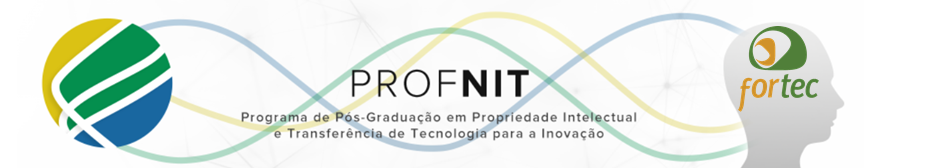 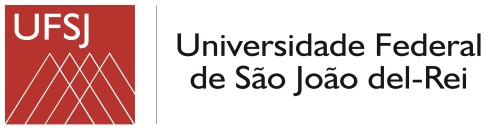 OFICINA DE TRABALHOOFICINA DE TRABALHOOFICINA DE TRABALHOOFICINA DE TRABALHOOFICINA DE TRABALHODISCENTE: DISCENTE: DISCENTE: DISCENTE: DISCENTE: PERIODOAÇÃORESULTADOPRODUTO GERADOJUSTIFICATIVACARGAHORÁRIA